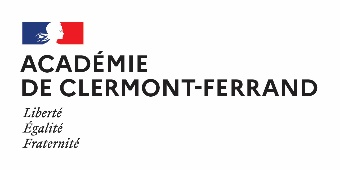 RECTORAT DE L’ACADEMIE DE CLERMONT-FERRANDAvis de recrutement externe sans concoursd’adjoints techniques de recherche et de formation branche d’activité G (Patrimoine immobilier, Logistique, Restauration et Prévention) emploi-type Opérateur logistique1°. Nombre de postes à pourvoir : 22°. Date prévue du recrutement : 1er septembre 20233°. Contenu du dossier de candidature à établir :Les candidats doivent établir un dossier de candidature comportant : - une lettre de candidature ;- un curriculum vitae détaillé indiquant le niveau d’étude ainsi que le cas échéant, le contenu et la durée des formations suivies et des emplois occupés.4°. Coordonnées du responsable auquel doivent être adressés les dossiers de candidature :Les candidats doivent adresser leur dossier de candidature : - soit par voie postale à l’adresse suivante :Rectorat de l’académie de Clermont-FerrandSecrétariat DECA l’attention de Mme Jeanne RIFFAUD3 avenue Vercingétorix63033 CLERMONT-FERRAND CEDEX 1- soit par mail à l’adresse suivante : ce.dec@ac-clermont.fr5°. Date limite d’envoi des candidatures :La date limite d’envoi des dossiers de candidature est fixée au lundi 22 mai 2023 à minuit (date d’envoi du mail ou cachet de la poste faisant foi).6°. Condition de sélection des candidats :Le Recteur crée une commission de sélection chargée d’examiner les candidatures. Cette commission est composée d’au moins trois membres désignés par l’autorité chargée de la direction de l’établissement dont au moins un membre est extérieur à l’établissement (membre appartenant à une administration ou à un autre établissement public).La commission de sélection examine le dossier de chaque candidat. Au terme de l’examen des dossiers de candidature déposés dans le délai fixé ci-dessus, la commission procède à la sélection des candidats puis à l’audition des candidats retenus.Pour tout renseignement complémentaire, les candidats doivent s’adresser à l’établissement, à l’adresse mentionnée ci-dessus.